Форма Э–19Ведомость наличия коммуникаций, находящихся в пределах полосы отводана автомобильной дороге д. Ярлыково, Авт. дорога (уч-к №1)местного значения на участке км: 0+000	0+673 по состоянию на " 1 " сентября 2017 г.Форма Э–20252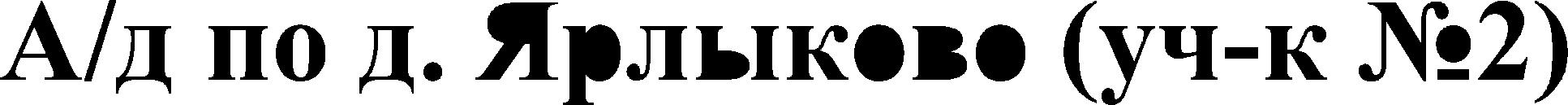 ОБЩИЕ ДАННЫЕ ОБ АВТОМОБИЛЬНОЙ ДОРОГЕНаименование автомобильной дороги д. Ярлыково, Авт. дорога (уч-к №2)Начало авт. дороги: Авт. Дорога №1 (шир. 54.6316; дол. 35.9101) Конец авт. дороги: ул. Садовая №2 (шир. 54.6308; дол. 35.9117)Участок дороги от км 0+000 до км 0+140Протяженность дороги (участка) 0,1402.6. Краткая историческая справкаАвтомобильная дорога проходит в административных границах муниципального образования сельское поселение «С. С-з Чкаловский». Сельское поселение «С. С-з Чкаловский» входит в состав муниципального района «Дзержинский район» Калужской области с административным центром – с. С-з Чкаловский. «Дзержинский район» образован в 1929 году под названием Бухаринский район в составе Вяземского округа Западной области. В 1937 году переименован в Дзержинский район в составе Смоленской области вместо упраздненной Западной области. В 1944 году вошёл в состав вновь образованной Калужской области. С 1950 по 1962 год из состава района был выделен Лев-Толстовский район. С 1962 по 1965 год вместо Дзержинского района был образован Кондровский промышленный район.2.7. Первичные дорожные организации, обслуживающие автомобильную дорогу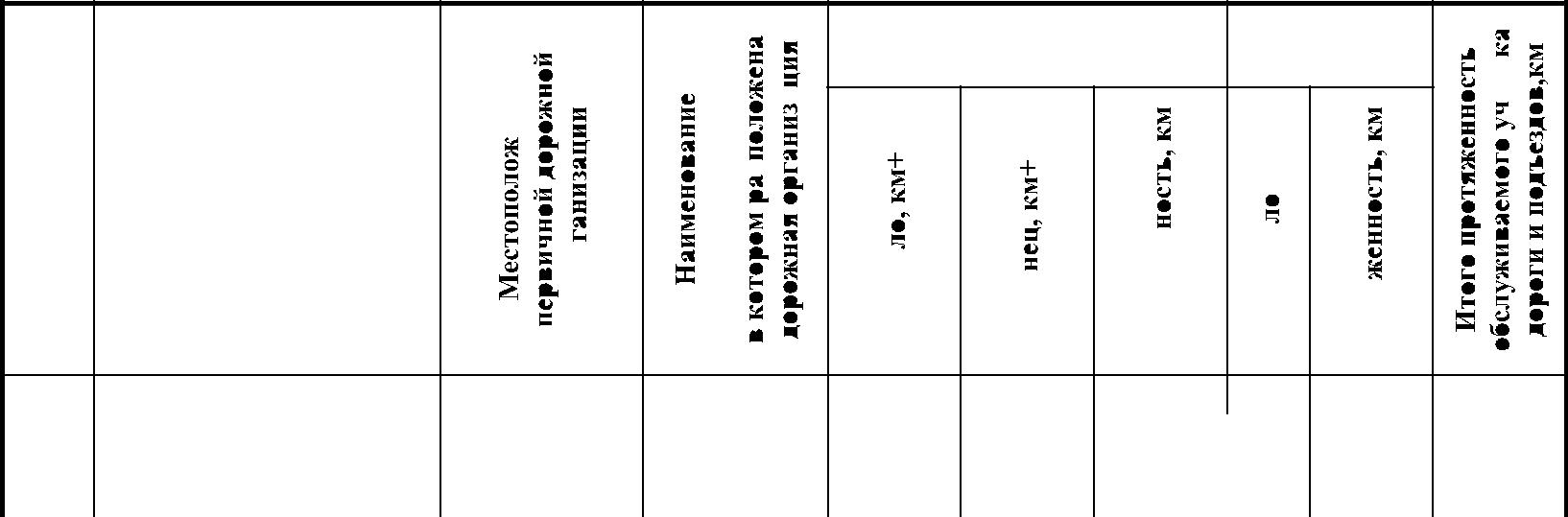 253ЭКОНОМИЧЕСКАЯ ХАРАКТЕРИСТИКАЭкономическое и административное значение дороги:Административное значение - автомобильная дорога общего пользования местного значения муниципального образования сельское поселение «С. С-з Чкаловский».3.2. Связь дороги с железнодорожным и водным путями и автомобильными дорогами:Автомобильная дорога является составной частью улично-дорожной сети сельского поселения «С. С-з Чкаловский» муниципального района «Дзержинский район» Калужской области. Улично-дорожная сеть населенных пунктов имеет выходы на автомобильные дороги регионального и межмуниципального значения, которые в свою очередь связаны с автомобильными дорогами федерального значения. По территории Дзержинского района проходит железная дорога «Калуга-Вязьма» протяженностью 37 км с несколькими железнодорожными станциями. Район имеет широко развитую сеть автомобильных дорог федерального и областного значения.3.3. Характеристика движения, его сезонность и перспективы роста:Движение круглогодичное легкового и грузового транспорта. Перспектива роста движения обуславливается развитием промышленности и сельского хозяйства муниципального района «Дзержинской район». На территории района зарегистрировано порядка 150 промышленных организаций. Удельный вес промышленного производства района в общем объеме промышленности области около 4,2 %. В районе ведут хозяйственную деятельность 21 крупных и средних предприятий, выпускающих промышленную продукцию, в том числе предприятие УФСИН по Калужской области, Товарковский филиал АО «КЗ «Ремпутьмаш», филиал областной газоснабжающей организации и участок областного водоканала. В Дзержинском районе сосредоточены почти все крупные предприятия, занимающиеся добычей полезных ископаемых в области, к которым относятся: ООО «Дробильно-сортировочный завод», ОАО «Полотняно-заводское карьероуправление», ОАО «Пятовское карьероуправление». В районе сконцентрированы предприятия целлюлозно-бумажного производства. К наиболее значимым относятся: ПАО «Троицкая бумажная фабрика», ООО «Гигиена-Сервис»,ООО «Полотняно-Заводская бумажная мануфактура», ООО «Фирма «Веста», Кондровский филиал ООО «Геопак». Производство извести осуществляет ООО «Фельс Известь», производство кирпича - «Калужский завод стройматериалов» - филиал ООО «Трансстроминвест» и ООО "ТОВКЕР", производство гранул и порошков из природного камня - ЗАО «Геоком» и ООО «Терекс-ресурс». В весенне-осенний период поток автотранспорта по автомобильным дорогам увеличивается.3.4. Интенсивность движения по данным учета:ТЕХНИЧЕСКАЯ ХАРАКТЕРИСТИКАТопографические условия района проложения автомобильной дорогиДзержинский район расположен на стыке северо-западной оконечности Средне – Русской возвышенности и зандровых равнин московского оледенения в пределах Угорско-Протвинской низины. Почти в центре Дзержинского района с запада на восток протекает р. Угра.Климат умеренно-континентальный с резко выраженными сезонами года: умеренно жарким и влажным летом и умеренно холодной зимой с устойчивым снежным покровом. Средняя температура июля от +18 °C до +21, января от −12 °C до −8. Тёплый период (с положительной среднесуточной температурой) длится 205 (север) — 220 (юг) дней. По количеству выпадающих осадков территорию Калужской области можно отнести к зоне достаточного увлажнения.Особенностью климата являются частые весенние заморозки, а также чередование жаркого сухого и холодного влажного лета.4.2. Ширина земляного полотнаХарактеристика проезжей частиШирина проезжей части2544.3.3. Площадь покрытий и земляного полотнаХарактеристика профиля и трассыРадиусы кривых и уклоны, не отвечающие требованиям СНиП для данной категории дороги4.5. Протяженность участков повышенной трудности содержания, км2554.6. Дорожные инженерные устройства и обстановка дорог4.8. Характеристика дороги по снегозаносимости256Искусственные сооружения.Сводная ведомость наличия мостов (путепроводов), шт/п. м.4.10.6. Сводная ведомость снегозащитных, декоративных и ветрозащитных лесонасаждений4.10.7. Сводная ведомость тротуаров и пешеходных дорожек, км2574.10.8. Сводная ведомость укрепления обочин, км258ДЕНЕЖНЫЕ ЗАТРАТЫ И ОСНОВНЫЕ ОБЪЕМЫ ВЫПОЛНЕННЫХ РАБОТДенежные затраты (в тыс. руб.)По эксплуатационной смете, всего:В том числе на:капитальный ремонтсредний ремонттекущий ремонтсодержаниеозеленениеПо смете капиталовложенийВсего: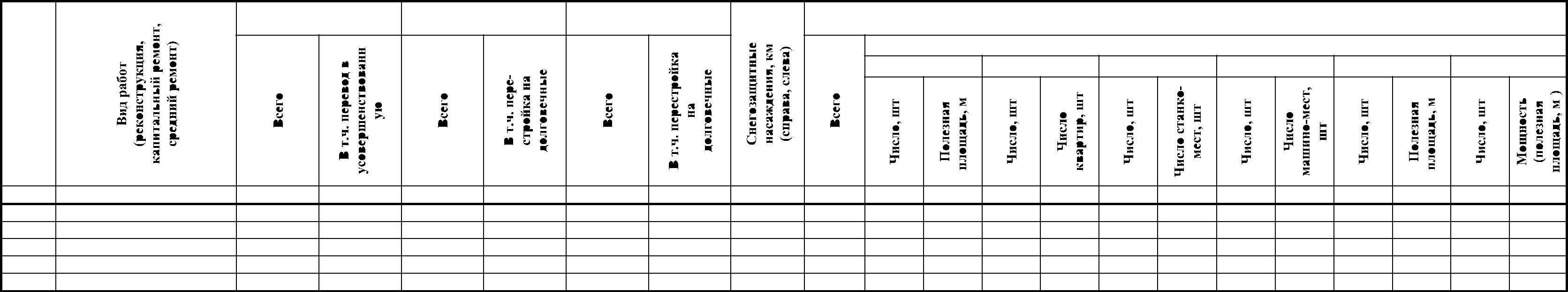 5.3. Выполнение основных работ2017 г.259Лист 1 из 1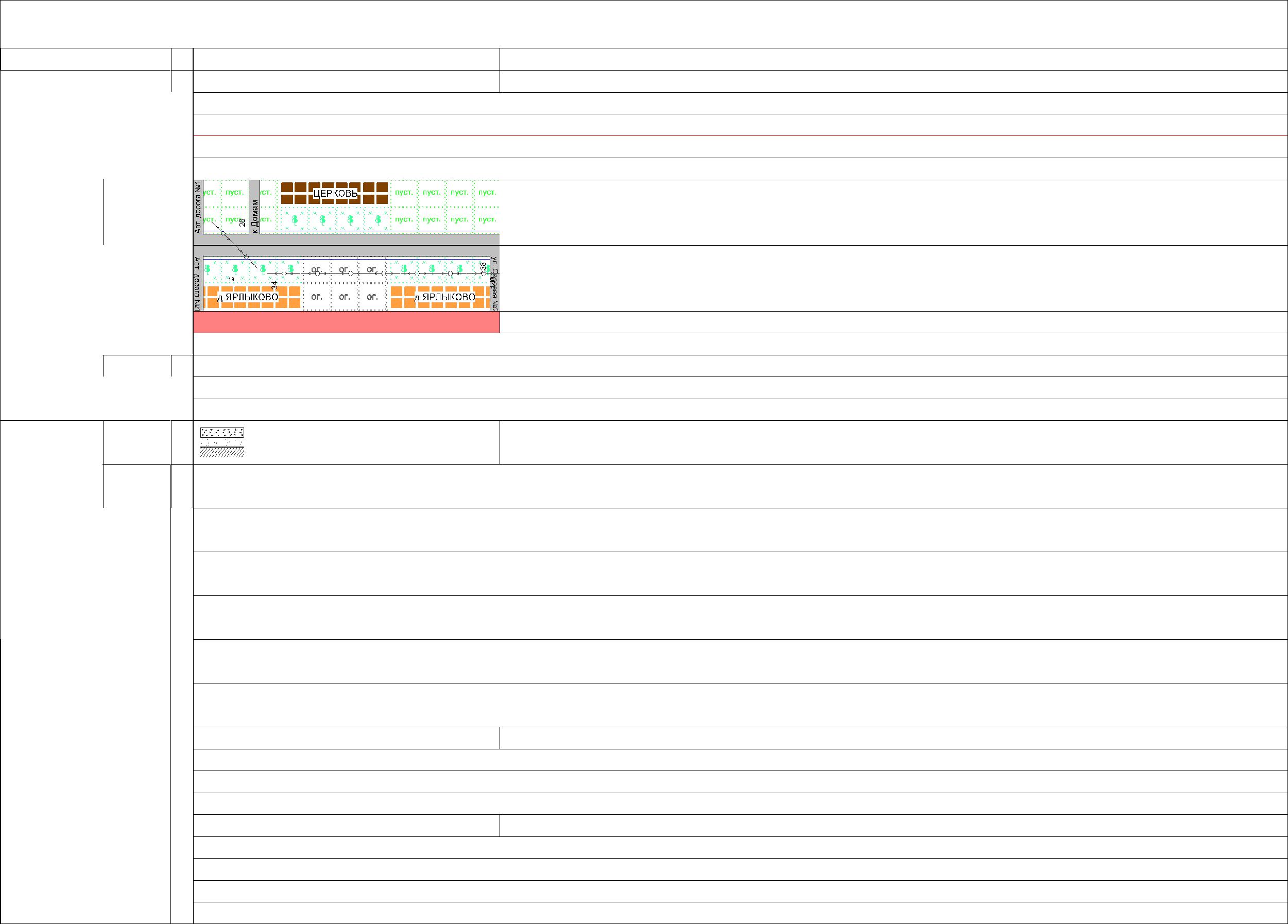 Линейный график(км: 0,000-0,500)260Форма Э–17Ведомость наличия и технического состояния укрепления обочинна автомобильной дороге д. Ярлыково, Авт. дорога (уч-к №2)местного значения на участке км: 0+000	0+140 по состоянию на " 1 " сентября 2017 г.Форма Э–18Ведомость наличия и технического состояния съездов (въездов)на автомобильной дороге д. Ярлыково, Авт. дорога (уч-к №2)местного значения на участке км: 0+000	0+140 по состоянию на " 1 " сентября 2017 г.Форма Э–19Ведомость наличия коммуникаций, находящихся в пределах полосы отводана автомобильной дороге д. Ярлыково, Авт. дорога (уч-к №2)местного значения на участке км: 0+000	0+140 по состоянию на " 1 " сентября 2017 г.261Форма Э–20262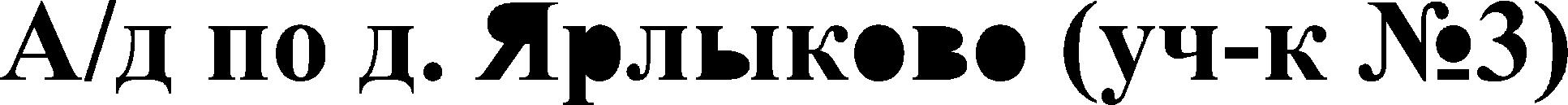 ОБЩИЕ ДАННЫЕ ОБ АВТОМОБИЛЬНОЙ ДОРОГЕНаименование автомобильной дороги д. Ярлыково, Авт. дорога (уч-к №3)Начало авт. дороги: Авт. Дорога №1 (шир. 54.6301; дол. 35.9061) Конец авт. дороги: км 0+205 (шир. 54.6292; дол. 35.9042)Участок дороги от км 0+000 до км 0+205Протяженность дороги (участка) 0,205Автомобильная дорога проходит в административных границах муниципального образования сельское поселение «С. С-з Чкаловский». Сельское поселение «С. С-з Чкаловский» входит в состав муниципального района «Дзержинский район» Калужской области с административным центром – с. С-з Чкаловский. «Дзержинский район» образован в 1929 году под названием Бухаринский район в составе Вяземского округа Западной области. В 1937 году переименован в Дзержинский район в составе Смоленской области вместо упраздненной Западной области. В 1944 году вошёл в составвновь образованной Калужской области. С 1950 по 1962 год из состава района был выделен Лев-Толстовский район. С 1962 по 1965 год вместо Дзержинского района был образован Кондровский промышленный район.2.7. Первичные дорожные организации, обслуживающие автомобильную дорогу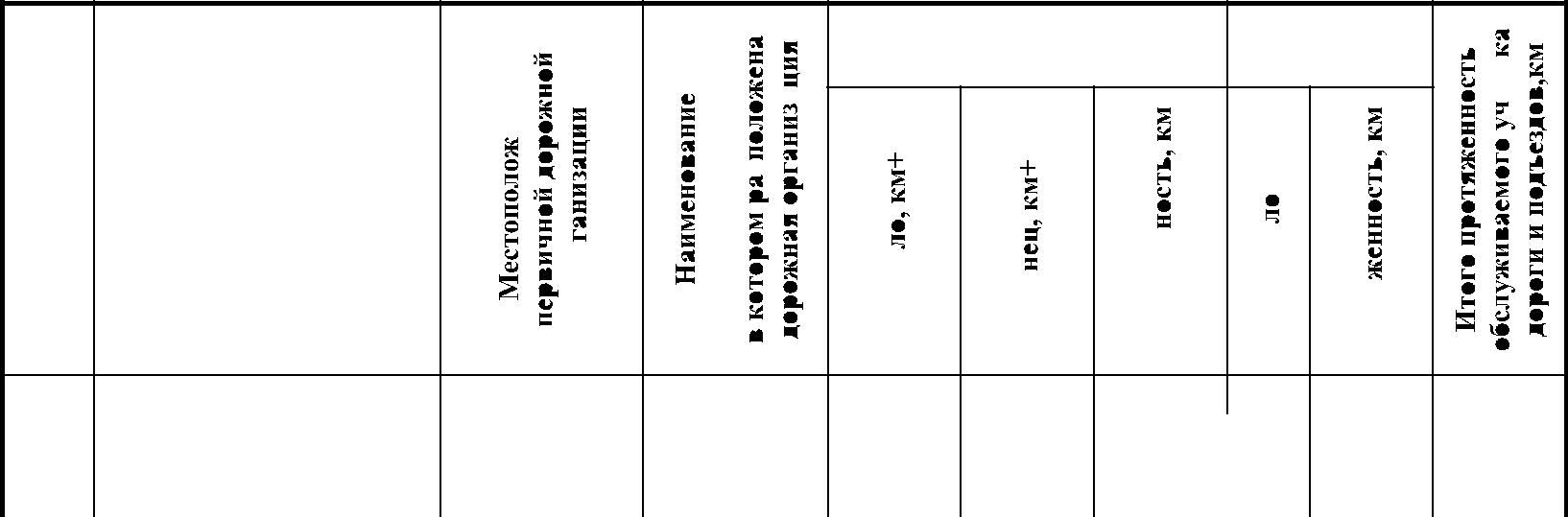 263ЭКОНОМИЧЕСКАЯ ХАРАКТЕРИСТИКАЭкономическое и административное значение дороги:Административное значение - автомобильная дорога общего пользования местного значения муниципального образования сельское поселение «С. С-з Чкаловский».3.2. Связь дороги с железнодорожным и водным путями и автомобильными дорогами:Автомобильная дорога является составной частью улично-дорожной сети сельского поселения «С. С-з Чкаловский» муниципального района «Дзержинский район» Калужской области. Улично-дорожная сеть населенных пунктов имеет выходы на автомобильные дороги регионального и межмуниципального значения, которые в свою очередь связаны с автомобильными дорогами федерального значения. По территории Дзержинского района проходит железная дорога «Калуга-Вязьма» протяженностью 37 км с несколькими железнодорожными станциями. Район имеет широко развитую сеть автомобильных дорог федерального и областного значения.3.3. Характеристика движения, его сезонность и перспективы роста:Движение круглогодичное легкового и грузового транспорта. Перспектива роста движения обуславливается развитием промышленности и сельского хозяйства муниципального района «Дзержинской район». На территории района зарегистрировано порядка 150 промышленных организаций. Удельный вес промышленного производства района в общем объеме промышленности области около 4,2 %. В районе ведут хозяйственную деятельность 21 крупных и средних предприятий, выпускающих промышленную продукцию, в том числе предприятие УФСИН по Калужской области, Товарковский филиал АО «КЗ «Ремпутьмаш», филиал областной газоснабжающей организации и участок областного водоканала. В Дзержинском районе сосредоточены почти все крупные предприятия, занимающиеся добычей полезных ископаемых в области, к которым относятся: ООО «Дробильно-сортировочный завод», ОАО «Полотняно-заводское карьероуправление», ОАО «Пятовское карьероуправление». В районе сконцентрированы предприятия целлюлозно-бумажного производства. К наиболее значимым относятся: ПАО «Троицкая бумажная фабрика», ООО «Гигиена-Сервис»,ООО «Полотняно-Заводская бумажная мануфактура», ООО «Фирма «Веста», Кондровский филиал ООО «Геопак». Производство извести осуществляет ООО «Фельс Известь», производство кирпича - «Калужский завод стройматериалов» - филиал ООО «Трансстроминвест» и ООО "ТОВКЕР", производство гранул и порошков из природного камня - ЗАО «Геоком» и ООО «Терекс-ресурс». В весенне-осенний период поток автотранспорта по автомобильным дорогам увеличивается.3.4. Интенсивность движения по данным учета:264ДЕНЕЖНЫЕ ЗАТРАТЫ И ОСНОВНЫЕ ОБЪЕМЫ ВЫПОЛНЕННЫХ РАБОТДенежные затраты (в тыс. руб.)По эксплуатационной смете, всего:В том числе на:капитальный ремонтсредний ремонттекущий ремонтсодержаниеозеленениеПо смете капиталовложенийВсего:5.3. Выполнение основных работ2017 г.265Лист 1 из 1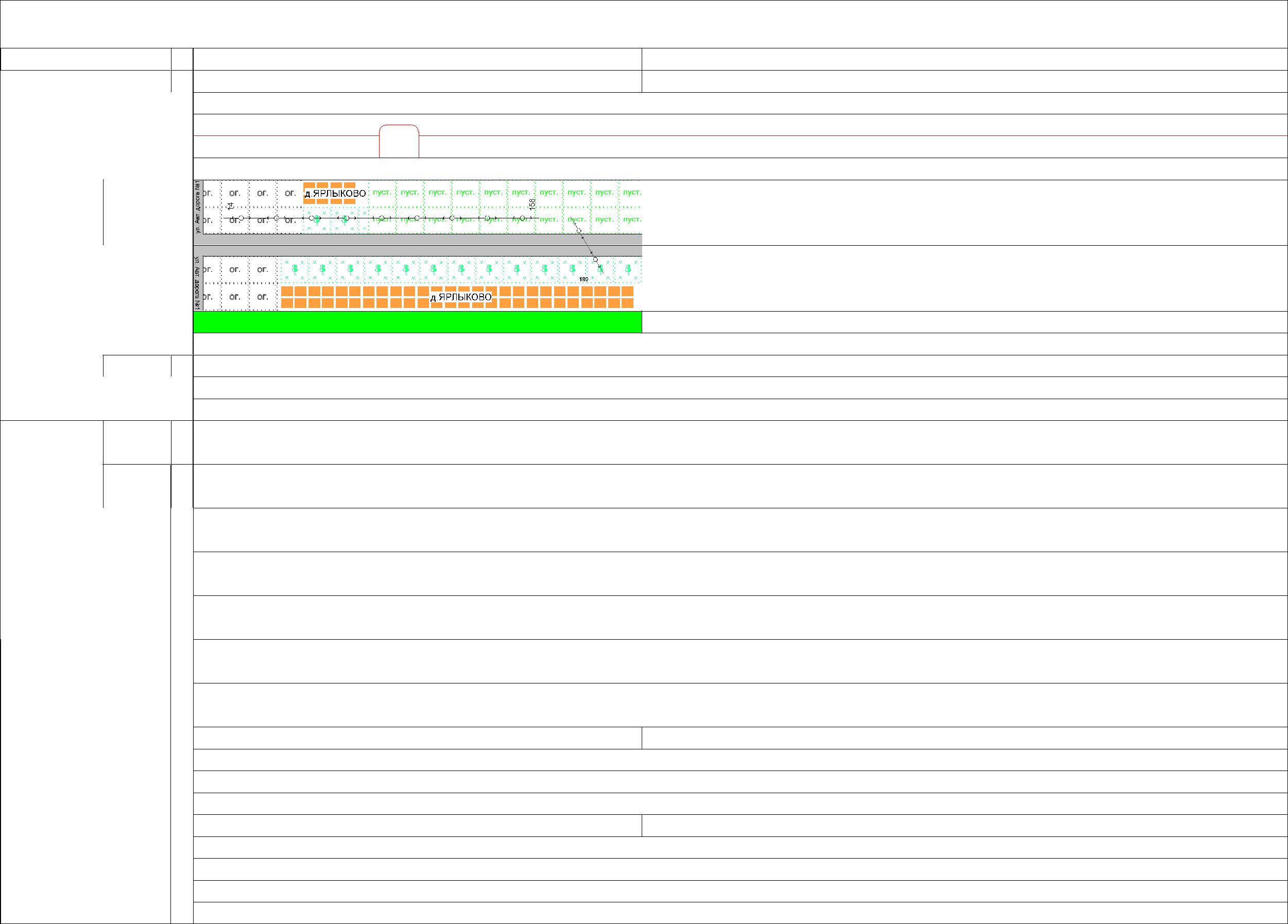 Линейный график(км: 0,000-0,500)26621. Сводные документы к паспортам на автомобильные дороги общего пользования местного значения сельского поселения «С. С-з Чкаловский» Дзержинского района Калужской области.21.1 Сводная ведомость наличия автомобильных дорог общего пользования местного значенияСельского поселения «С. С-з Чкаловский» Дзержинского района Калужской области и сооружений на них на 01.09.2017г.267СП "С. С-з Чкаловский"ООО "ДорМостПроект"(наименование министерства)(наименование дорожного управления)Местоположение, км +Местоположение, км +Место пересечения,НаименованиеВедомственнаяВысота надГлубина, мРасстояние от бровки земляного полотна до коммуникаций, мРасстояние от бровки земляного полотна до коммуникаций, мНачалоКонецкм +коммуникациипринадлежностьдорогой, мГлубина, мСправаСлеваНачалоКонецкм +коммуникациипринадлежностьдорогой, мСправаСлева123456789--0,026ЛЭП---0,0320,140-ВЛЭП---2,000,0930,372-ЛЭП---2,00--0,130ЛЭП---0,1400,342-ЛЭП---5,00--0,208ЛЭП-----0,277ЛЭП-----0,342ЛЭП-----0,375ЛЭП-----0,397ВЛЭП-----0,397ЛЭП---0,4200,530-ЛЭП---2,00--0,440ВЛЭП-----0,515ВЛЭП---0,5350,638-ВЛЭП---5,00--0,652ВЛЭП---СП "С. С-з Чкаловский"СП "С. С-з Чкаловский"ООО "ДорМостПроект"ООО "ДорМостПроект"(наименование министерства)(наименование министерства)(наименование дорожного управления)(наименование дорожного управления)ВедомостьВедомостьразмеров полосы отводаразмеров полосы отводаразмеров полосы отводаразмеров полосы отводана автомобильной дороге д. Ярлыково, Авт. дорога (уч-к №1)на автомобильной дороге д. Ярлыково, Авт. дорога (уч-к №1)на автомобильной дороге д. Ярлыково, Авт. дорога (уч-к №1)на автомобильной дороге д. Ярлыково, Авт. дорога (уч-к №1)на автомобильной дороге д. Ярлыково, Авт. дорога (уч-к №1)на автомобильной дороге д. Ярлыково, Авт. дорога (уч-к №1)местного значения на участке км: 0+000   0+673 по состоянию на " 1 " сентября 2017 г.местного значения на участке км: 0+000   0+673 по состоянию на " 1 " сентября 2017 г.местного значения на участке км: 0+000   0+673 по состоянию на " 1 " сентября 2017 г.местного значения на участке км: 0+000   0+673 по состоянию на " 1 " сентября 2017 г.местного значения на участке км: 0+000   0+673 по состоянию на " 1 " сентября 2017 г.местного значения на участке км: 0+000   0+673 по состоянию на " 1 " сентября 2017 г.местного значения на участке км: 0+000   0+673 по состоянию на " 1 " сентября 2017 г.Участок дорогиУчасток дорогиПротяженность, кмРазмер полосы отвода, мРазмер полосы отвода, мРазмер полосы отвода, мРазмер полосы отвода, мНаименование, номер и датаСведения о натурном закреплении границ полосы отводаСведения о натурном закреплении границ полосы отводаОт км +До км +До км +Протяженность, кмСправа от оси дорогиСлева от оси дорогиСлева от оси дорогиСлева от оси дорогидокумента отвода земельСведения о натурном закреплении границ полосы отводаСведения о натурном закреплении границ полосы отводаОт км +До км +До км +Справа от оси дорогиСлева от оси дорогиСлева от оси дорогиСлева от оси дорогидокумента отвода земель123455567НачалоКонецОбщая протяженность, кмОбщая протяженность, кмОбщая протяженность, кмОбщая протяженность, кмОбщая протяженность, кмОбщая протяженность, кмОбщая протяженность, кмОбщая протяженность, кмВ том числе участковВ том числе участковВ том числе участковВ том числе участковдорогидорогидорогиподъездовподъездовподъездовдороги вместе сдороги вместе сдороги вместе собслуживаемыхобслуживаемыхобслуживаемыхобслуживаемыхнаходящихсясовмещен-совмещен-(участка)(участка)дорогиподъездовподъездовподъездовподъездамиподъездамиподъездамидорожнойдорожнойдорожнойв ведениисовмещен-совмещен-(участка)(участка)(участка)(обходов)(обходов)(обходов)подъездамиподъездамиподъездамидорожнойдорожнойдорожнойв веденииныхкм+км+(участка)(обходов)(обходов)(обходов)(обходами)(обходами)организациейорганизациейорганизациейгородовныхкм+км+(обходами)(обходами)организациейорганизациейорганизациейгородов123444556780,0000,1400,140--0,1400,1400,1400,140--2.4. Наименование подъездов (обходов) и их протяженность2.4. Наименование подъездов (обходов) и их протяженность2.4. Наименование подъездов (обходов) и их протяженность2.4. Наименование подъездов (обходов) и их протяженность2.4. Наименование подъездов (обходов) и их протяженность2.4. Наименование подъездов (обходов) и их протяженность2.4. Наименование подъездов (обходов) и их протяженность2.4. Наименование подъездов (обходов) и их протяженность2.4. Наименование подъездов (обходов) и их протяженность2.4. Наименование подъездов (обходов) и их протяженность2.4. Наименование подъездов (обходов) и их протяженность2.4. Наименование подъездов (обходов) и их протяженностьНаименование подъезда (обхода)Наименование подъезда (обхода)Наименование подъезда (обхода)Наименование подъезда (обхода)Место примыкания подъездовМесто примыкания подъездовМесто примыкания подъездовМесто примыкания подъездовМесто примыкания подъездовМесто примыкания подъездовМесто примыкания подъездовМесто примыкания подъездовПротяженность, кмПротяженность, кмПротяженность, кмПротяженность, кмНаименование подъезда (обхода)Наименование подъезда (обхода)Наименование подъезда (обхода)Наименование подъезда (обхода)(начало обхода), км+(начало обхода), км+(начало обхода), км+(начало обхода), км+(начало обхода), км+Протяженность, кмПротяженность, кмПротяженность, кмПротяженность, км(начало обхода), км+(начало обхода), км+(начало обхода), км+(начало обхода), км+(начало обхода), км+112233------2.5. Категория дороги (участка), подъездов2.5. Категория дороги (участка), подъездов2.5. Категория дороги (участка), подъездов2.5. Категория дороги (участка), подъездов2.5. Категория дороги (участка), подъездов2.5. Категория дороги (участка), подъездов2.5. Категория дороги (участка), подъездовНаименование дорогиНаименование дорогиНаименование дорогиНачало, км+Начало, км+Начало, км+Начало, км+Конец, км+Конец, км+Конец, км+Категория дорогиКатегория дорогиКатегория дорогиКатегория дороги(участка) или подъезда(участка) или подъезда(участка) или подъездаНачало, км+Начало, км+Начало, км+Начало, км+Конец, км+Конец, км+Конец, км+(участка) или подъезда(участка) или подъезда(участка) или подъезда(участка) или подъезда(участка) или подъезда(участка) или подъезда(участка) или подъезда(участка) или подъезда(участка) или подъезда(участка) или подъезда(участка) или подъезда(участка) или подъезда(участка) или подъезда1122344д. Ярлыково, Авт. дорога (уч-к №2)д. Ярлыково, Авт. дорога (уч-к №2)д. Ярлыково, Авт. дорога (уч-к №2)д. Ярлыково, Авт. дорога (уч-к №2)0,0000,0000,1400,140Улица в жилой застройке: основнаяУлица в жилой застройке: основнаяУлица в жилой застройке: основнаяУлица в жилой застройке: основнаяУлица в жилой застройке: основнаяУлица в жилой застройке: основнаяУлица в жилой застройке: основнаяОбслуживаемый участокПодъездыГодНаименованиеГодНаименованиеГодНаименованиеГодНаименованиеГодНаименованиеГодНаименованиеГодНаименованиеГодНаименованиеГодНаименованиеГодпервичной организациипервичной организации123444556677889910Администрация сельскогоул.ул.ул.ул.с. С-зс. С-зс. С-з2017поселения «С. С-зЦентральная,Центральная,Центральная,Центральная,с. С-зс. С-зс. С-з0,0000,0000,0000,1400,1400,1400,1400,1400,140----0,1402017поселения «С. С-зЦентральная,Центральная,Центральная,Центральная,ЧкаловскийЧкаловскийЧкаловский0,0000,0000,0000,1400,1400,1400,1400,1400,140----0,140Чкаловский»д.3д.3д.3д.3ЧкаловскийЧкаловскийЧкаловскийЧкаловский»д.3д.3д.3д.3Среднесуточная интенсивность движения, авт./сутСреднесуточная интенсивность движения, авт./сутСреднесуточная интенсивность движения, авт./сутСреднесуточная интенсивность движения, авт./сутСреднесуточная интенсивность движения, авт./сутНомераКилометрыучетныхКилометрыучетныхпунктов123345670,1001менее 100менее 100менее 100На 1 январяПротяженность (км) при ширине (м)Протяженность (км) при ширине (м)Протяженность (км) при ширине (м)Протяженность (км) при ширине (м)На 1 январяменьше 8от 8,0 до 9,9от 10,0 до 11,9от 12,0 до 14,9от 15,0 до 27,427,5 и болееменьше 8от 8,0 до 9,9от 10,0 до 11,9от 12,0 до 14,9от 15,0 до 27,427,5 и более12345672017 г.0,140-----Протяженность (км) при ширине (м)Протяженность (км) при ширине (м)Протяженность (км) при ширине (м)Протяженность (км) при ширине (м)Протяженность (км) при ширине (м)Протяженность (км) при ширине (м)Протяженность (км) при ширине (м)Протяженность (км) при ширине (м)Протяженность (км) при ширине (м)Протяженность (км) при ширине (м)Протяженность (км) при ширине (м)Протяженность (км) при ширине (м)Протяженность (км) при ширине (м)На 1На 1На 1январяянваряянваря1223445566778891010101111112017 г.0,1400,1400,140----------------4.3.2. Протяженность покрытий4.3.2. Протяженность покрытий4.3.2. Протяженность покрытий4.3.2. Протяженность покрытий4.3.2. Протяженность покрытий4.3.2. Протяженность покрытийТип покрытийПротяженность (км) на 1 январяПротяженность (км) на 1 январяПротяженность (км) на 1 январяПротяженность (км) на 1 январяТип покрытий2017 г.2017 г.1. Усовершенствованные-Цементобетонные-асфальтобетонные-в том числе:  горячие-теплые-холодные-Щебеночные и гравийные, обработанные-органическими вяжущими-органическими вяжущимиМостовые из мозаики и брусчатки-Железобетонные плиты-2. Переходные0,140Щебеночные0,140Гравийные-Песчано-гравийная смесь-Покрытия из грунтов и местных каменных-материалов, обработанных вяжущими-материалов, обработанных вяжущимиМостовые из булыжного и колотого камня-3. Низшие-Грунт-Грунтовые, укрепленные или улучшенные-различными местными материалами-различными местными материаламиГрунтовые профилированные-Грунтовые естественные-НаименованиеПлощадь (тыс. м2) на 1 январяПлощадь (тыс. м2) на 1 январяПлощадь (тыс. м2) на 1 январяПлощадь (тыс. м2) на 1 январяНаименование2017 г.2017 г.1.Земляное полотно по верху0,5602.Общая площадь покрытия:0,420- Основное покрытие- Основное покрытие0,420- ПСП- ПСП-- ДПД- ДПД-- Автобусные остановки- Автобусные остановки-- Транспортные развязки- Транспортные развязки-- Мостовые сооружения- Мостовые сооружения-- Съезд с твердым покрытием- Съезд с твердым покрытием-3.Тротуары и пеш. дорожки-4.Площадки отдыха-5.Площадки для стоянок и остановок-автомобилейавтомобилей-автомобилейавтомобилейЧисло кривых сСуммарная длинаЧисло участковДлина участковЧисло кривых сСуммарная длинас уклонами,с уклонамиНа 1 январярадиусом менеекривых с радиусамис уклонами,с уклонамиНа 1 январярадиусом менеекривых с радиусамипревышающимипревышающимидопустимого, штменее допустимых, кмпревышающимипревышающимидопустимого, штменее допустимых, кмдопустимые, штдопустимые, кмдопустимые, штдопустимые, км2017 г.----Характер участковПротяженность (км) на 1 январяПротяженность (км) на 1 январяПротяженность (км) на 1 январяПротяженность (км) на 1 январяХарактер участков2017 г.2017 г.Оползневые-Затопляемые-Вечномерзлотные-НаименованиеНаличие на 1 январяНаличие на 1 январяНаличие на 1 январяНаименование2017 г.2017 г.Автопавильоны капитального типа,-шт-штПлощадка отдыха, шт-Площадки для стоянок и остановок-автомоб., шт-автомоб., штОсвещение дорог, км-Кол-во светильных установок, шт-Кол-во светильников, шт-Линии технолог. связи, км-В том числе: кабельные-воздушные-Автобусные остановки, шт-ПСП, шт-Ограждения, км-Бордюр, км-Сигнальные столбики, шт-Светофоры, шт-В том числе: транспортные-пешеходные-Канализац. колодец, шт-Ливневый колодец, шт-Искусств. неровности, шт-Дорожные знаки, шт-В том числе:-предупреждающие знаки-предупреждающие знакизнаки приоритета-запрещающие знаки-предписывающие знаки-знаки особых предписаний-информационно-указательные знаки-знаки сервиса-знаки дополнительной информации-Дорожные знаки на съездах-Малые архитектурные сооружения,-шт-штВ том числе: памятники-скамейки-стелы-ПротяженностьПротяженностьПротяженностьзаносимыхзаносимыхзаносимыхНаличие и протяженность снегозащитных элементов, кмНаличие и протяженность снегозащитных элементов, кмНаличие и протяженность снегозащитных элементов, кмНаличие и протяженность снегозащитных элементов, кмНаличие и протяженность снегозащитных элементов, кмНаличие и протяженность снегозащитных элементов, кмНаличие и протяженность снегозащитных элементов, кмНаличие и протяженность снегозащитных элементов, кмНаличие и протяженность снегозащитных элементов, кмНаличие и протяженность снегозащитных элементов, кмНаличие и протяженность снегозащитных элементов, кмучастков, кмучастков, кмучастков, кмНа 1в томв томЛесопосадокЛесопосадокЛесопосадокЛесопосадокПостоянныхПостоянныхЩитовЩитовПлетней иПлетней иВсего обеспеченоВсего обеспеченоянварячислечислеЛесопосадокЛесопосадокЛесопосадокЛесопосадокзаборовзаборовЩитовЩитовпрочихпрочихзащитойзащитойянварячислечислезаборовзаборовпрочихпрочихзащитойзащитойвсеговсеговсегоВ т.ч.В т.ч.линийлинийлинийслевасправвсеговсегоработ-щихработ-щихработ-щихслевасправштзащитызащитызащитыслевасправаслевасправаслевасправработ-щихработ-щихработ-щихслевасправштзащитызащитызащитыслевасправаслевасправаслеваспр.слеваслеваспр.слевасправсправ12345678910111213141516172017 г.нетнетнет-------------ВидыМатериалыДлина, мНаличие на 1 январяНаличие на 1 январяНаличие на 1 январяНаличие на 1 январясооруженийсооруженийДлина, м2017 г.сооруженийсооружений2017 г.Металлические иДлиной до 25 м-Металлические иДлиной от 25 до 100 м-сталежелезобетонныеДлиной более 100 м-Итого:-Длиной до 25 м-ЖелезобетонныеДлиной от 25 до 100 м-ЖелезобетонныеДлиной более 100 м-Длиной более 100 м-Итого:-Бетонные иДлиной до 25 м-Бетонные иДлиной от 25 до 100 м-каменныеДлиной более 100 м-МОСТЫИтого:-МОСТЫРазнородные поДлиной до 25 м-Разнородные поДлиной до 25 м-Разнородные поДлиной от 25 до 100 м-материаламДлиной более 100 м-Итого:-Длиной до 25 м-ДеревянныеДлиной от 25 до 100 м-ДеревянныеДлиной более 100 м-Длиной более 100 м-Итого:-Длиной до 25 м-НаплавныеДлиной от 25 до 100 м-НаплавныеДлиной более 100 м-Длиной более 100 м-Итого:-Металлические иДлиной до 25 м-Металлические иДлиной от 25 до 100 м-Сталежелезобетон-Длиной от 25 до 100 м-Сталежелезобетон-Длиной более 100 м-ныеДлиной более 100 м-Путепро-ныеИтого:-Путепро-Итого:-водыДлиной до 25 м-ЖелезобетонныеДлиной от 25 до 100 м-ЖелезобетонныеДлиной более 100 м-Длиной более 100 м-Итого:-ВСЕГО:-4.10.3. Сводная ведомость наличия труб, шт/п. м4.10.3. Сводная ведомость наличия труб, шт/п. м4.10.3. Сводная ведомость наличия труб, шт/п. м4.10.3. Сводная ведомость наличия труб, шт/п. м4.10.3. Сводная ведомость наличия труб, шт/п. м4.10.3. Сводная ведомость наличия труб, шт/п. мВидыНаличие на 1 январяНаличие на 1 январяНаличие на 1 январяНаличие на 1 январясооружений2017 г.Металлические-Металлические-гофрированные-гофрированныеЖелезобетонные-Бетонные-Сборный-железобетон-железобетонКаменные-Деревянные-Кирпичные-Асбестоцементные-Полимерно-композитные-Пластмассовые-Комбинированные-Итого-Виды лесонасажденийПротяженность на 1 январяПротяженность на 1 январяПротяженность на 1 январяПротяженность на 1 январяВиды лесонасаждений2017 г.2017 г.1.Снегозащитные, кмВсего:-В том числе:однорядные-двухрядные-трехрядные-четырехрядные-пятирядные-шестирядные-семирядные-восьмирядные-2. Декоративные, шт/км-3. Ветрозащитные, шт/км-НаименованиеПротяженность на 1 январяПротяженность на 1 январяПротяженность на 1 январяПротяженность на 1 январяНаименование2017 г.2017 г.Тротуары-Пешеходные дорожки-НаименованиеПротяженность на 1 январяПротяженность на 1 январяПротяженность на 1 январяПротяженность на 1 январяНаименование2017 г.2017 г.Укрепленные обочины, всего0,280В том числе:-щебнем-щебнемасфальтобетоном-всего:-асфальтобетоном, щебнем-асфальтобетоном, щебнемгравием-гравием с гранулятом-цементобетонном-песчано-гравийной смесью-гравийно-песчаной смесью-камнем, обработанным-вяжущим (ч/щ)-вяжущим (ч/щ)неоднородными материалами (грунто--щебень)-щебень)засевом трав0,2804.10.9. Сводная ведомость съездов (въездов), шт4.10.9. Сводная ведомость съездов (въездов), шт4.10.9. Сводная ведомость съездов (въездов), шт4.10.9. Сводная ведомость съездов (въездов), шт4.10.9. Сводная ведомость съездов (въездов), шт4.10.9. Сводная ведомость съездов (въездов), штТип покрытияНаличие на 1 январяНаличие на 1 январяНаличие на 1 январяНаличие на 1 январясъезда (въезда)2017 г.Асфальтобетонное-Цементобетонное-Мостовая-Щебеночно-гравийно-песчаная смесь,-обработанная неорганическим вяжущим-обработанная неорганическим вяжущимЩебеночно-гравийно-песчаная смесь,обработанная органическим и-комплексным вяжущимЩебеночно-гравийно-песчаная смесь-Грунтовое обработанное органическими-и неорганическими вяжущими-и неорганическими вяжущимиАктивные и местные материалы-Грунтовое1Итого1Виды денежных затрат2017 г.1234565.2. Объемы выполненных работ (в натуральных измерителях)5.2. Объемы выполненных работ (в натуральных измерителях)5.2. Объемы выполненных работ (в натуральных измерителях)5.2. Объемы выполненных работ (в натуральных измерителях)5.2. Объемы выполненных работ (в натуральных измерителях)5.2. Объемы выполненных работ (в натуральных измерителях)5.2. Объемы выполненных работ (в натуральных измерителях)5.2. Объемы выполненных работ (в натуральных измерителях)Дорожная одежда (км)Дорожная одежда (км)Мосты, путепроводы,Мосты, путепроводы,Трубы, шт/п.м.Трубы, шт/п.м.Служебные, производственные и жилые зданияСлужебные, производственные и жилые зданияСлужебные, производственные и жилые зданияСлужебные, производственные и жилые зданияСлужебные, производственные и жилые зданияДорожная одежда (км)Дорожная одежда (км)шт/п м.Трубы, шт/п.м.Трубы, шт/п.м.Служебные, производственные и жилые зданияСлужебные, производственные и жилые зданияСлужебные, производственные и жилые зданияСлужебные, производственные и жилые зданияСлужебные, производственные и жилые зданияшт/п м.В том числеВ том числеСлужебныеСлужебныеЖилые домаЖилые домаМастерскиеМастерскиеГаражиГаражиСкладыСкладыПрочиеПрочиеГод222123456789101112131415161718192021222017г.ГодНаименование работИзмерительКоличество работСтоимость работ, (тыс. руб.)Место выполненных работГодНаименование работИзмерительКоличество работСтоимость работ, (тыс. руб.)от км +…….. до км +..…...от км +…….. до км +..…...123456Автодорога: д. Ярлыково, Авт. дорога (уч-к №2) (0,000 - 0,140 км)Автодорога: д. Ярлыково, Авт. дорога (уч-к №2) (0,000 - 0,140 км)Автодорога: д. Ярлыково, Авт. дорога (уч-к №2) (0,000 - 0,140 км)Автодорога: д. Ярлыково, Авт. дорога (уч-к №2) (0,000 - 0,140 км)Автодорога: д. Ярлыково, Авт. дорога (уч-к №2) (0,000 - 0,140 км)Границы районовГраницы районов1СП "с. С-з Чкаловский"Границы зон обслуживания иГраницы зон обслуживания и2Администрация СП "с. С-з Чкаловский"наименование дорожных организацийнаименование дорожных организацийнаименование дорожных организаций2Администрация СП "с. С-з Чкаловский"наименование дорожных организацийнаименование дорожных организацийнаименование дорожных организацийУклоны более допустимыхУклоны более допустимыхУклоны более допустимых3Радиусы кривых в плане, мРадиусы кривых в плане, мРадиусы кривых в плане, м4КилометрыКилометры50СлеваСлева6СитуацияСправаСправа72017201780,50-3,00 щеб-0,50Тип покрытия,20г9Тип покрытия,ширина проезжей части20г10и земляного полотна,20г10основные виды работ20г1120г1120г1220172017131.щеб-17см20172017132.песок-22см2.песок-22смКонструкциядорожнойКонструкциядорожнойКонструкциядорожнойКонструкциядорожнойконструктивныхслоевконструктивныхслоевконструктивныхслоевКонструкциядорожнойКонструкциядорожнойодеждыитолщинаодеждыитолщинаконструктивныхслоевконструктивныхслоевконструктивныхслоев202020г14202020г14202020г15202020г16202020г17ИскусственныеИскусственныеИскусственныеИскусственныесооружениясооружениясооружениясооруженияНа годНа годНа годНа годНа годНа годНа год18На годНа годНа годНа годНа годНа годНа год18паспортизациипаспортизациипаспортизациипаспортизациипаспортизациипаспортизациипаспортизациипаспортизациипаспортизациипаспортизациипаспортизациипаспортизациипаспортизациипаспортизации18паспортизациипаспортизациипаспортизациипаспортизациипаспортизациипаспортизациипаспортизациипаспортизациипаспортизациипаспортизациипаспортизациипаспортизациипаспортизациипаспортизацииВ последующиеВ последующиеВ последующиеВ последующиеВ последующиеВ последующиеВ последующиеВ последующиеВ последующиеВ последующиеВ последующиеВ последующиеВ последующиеВ последующиеВ последующиеВ последующие19годыгодыгодыгодыгоды19СуглинокгодыгодыгодыгодыгодыСуглинокСуглинокГрунт земляного полотнаГрунт земляного полотнаГрунт земляного полотнаГрунт земляного полотнаГрунт земляного полотнаГрунт земляного полотнаГрунт земляного полотнаГрунт земляного полотнаГрунт земляного полотнаГрунт земляного полотнаГрунт земляного полотнаГрунт земляного полотнаГрунт земляного полотнаГрунт земляного полотнаГрунт земляного полотнаГрунт земляного полотнаГрунт земляного полотнаГрунт земляного полотнаГрунт земляного полотнаГрунт земляного полотнаГрунт земляного полотнаГрунт земляного полотнаГрунт земляного полотнаГрунт земляного полотнаГрунт земляного полотнаГрунт земляного полотнаГрунт земляного полотна20СуглинокСнегозаносимые участки,Снегозаносимые участки,Снегозаносимые участки,Снегозаносимые участки,Снегозаносимые участки,Снегозаносимые участки,Снегозаносимые участки,Снегозаносимые участки,Снегозаносимые участки,Снегозаносимые участки,Снегозаносимые участки,Снегозаносимые участки,Снегозаносимые участки,Снегозаносимые участки,Снегозаносимые участки,Снегозаносимые участки,СлеваСлеваСлеваСлеваСлеваСлеваСлеваСлева21снегозащитные насаждения,снегозащитные насаждения,снегозащитные насаждения,снегозащитные насаждения,снегозащитные насаждения,снегозащитные насаждения,снегозащитные насаждения,снегозащитные насаждения,снегозащитные насаждения,снегозащитные насаждения,снегозащитные насаждения,снегозащитные насаждения,снегозащитные насаждения,снегозащитные насаждения,снегозащитные насаждения,снегозащитные насаждения,снегозащитные насаждения,снегозащитные насаждения,СлеваСлеваСлеваСлеваСлеваСлеваСлеваСлева21снегозащитные насаждения,снегозащитные насаждения,снегозащитные насаждения,снегозащитные насаждения,снегозащитные насаждения,снегозащитные насаждения,снегозащитные насаждения,снегозащитные насаждения,снегозащитные насаждения,снегозащитные насаждения,снегозащитные насаждения,снегозащитные насаждения,снегозащитные насаждения,снегозащитные насаждения,снегозащитные насаждения,снегозащитные насаждения,снегозащитные насаждения,снегозащитные насаждения,постоянные заборы,постоянные заборы,постоянные заборы,постоянные заборы,постоянные заборы,постоянные заборы,постоянные заборы,постоянные заборы,постоянные заборы,постоянные заборы,постоянные заборы,постоянные заборы,постоянные заборы,постоянные заборы,СправаСправаСправаСправаСправаСправаСправаСправаСправа22объем снегопереносаобъем снегопереносаобъем снегопереносаобъем снегопереносаобъем снегопереносаобъем снегопереносаобъем снегопереносаобъем снегопереносаобъем снегопереносаобъем снегопереносаобъем снегопереносаобъем снегопереносаобъем снегопереносаобъем снегопереносаСправаСправаСправаСправаСправаСправаСправаСправаСправа22Затопляемые, оползневые иЗатопляемые, оползневые иЗатопляемые, оползневые иЗатопляемые, оползневые иЗатопляемые, оползневые иЗатопляемые, оползневые иЗатопляемые, оползневые иЗатопляемые, оползневые иЗатопляемые, оползневые иЗатопляемые, оползневые иЗатопляемые, оползневые иЗатопляемые, оползневые иЗатопляемые, оползневые иЗатопляемые, оползневые иЗатопляемые, оползневые иЗатопляемые, оползневые иЗатопляемые, оползневые иЗатопляемые, оползневые иЗатопляемые, оползневые иЗатопляемые, оползневые и23вечномерзлотные участкивечномерзлотные участкивечномерзлотные участкивечномерзлотные участкивечномерзлотные участкивечномерзлотные участкивечномерзлотные участкивечномерзлотные участкивечномерзлотные участкивечномерзлотные участкивечномерзлотные участкивечномерзлотные участкивечномерзлотные участкивечномерзлотные участкивечномерзлотные участкивечномерзлотные участкивечномерзлотные участкивечномерзлотные участки23Удовл. (3,0)вечномерзлотные участкивечномерзлотные участкивечномерзлотные участкивечномерзлотные участкивечномерзлотные участкивечномерзлотные участкивечномерзлотные участкивечномерзлотные участкивечномерзлотные участкивечномерзлотные участкивечномерзлотные участкивечномерзлотные участкивечномерзлотные участкивечномерзлотные участкивечномерзлотные участкивечномерзлотные участкивечномерзлотные участкивечномерзлотные участкиУдовл. (3,0)2017201720172017201724Удовл. (3,0)СостояниеСостояниеСостояниеСостояниеСостояниеСостояниеСостояниеСостояниеСостояниеСостояниеСостояниеСостояниеСостояние202020г25покрытияпокрытияпокрытияпокрытияпокрытияпокрытияпокрытияпокрытияпокрытияпокрытияпокрытияпокрытияпокрытияпокрытияпокрытияпокрытияпокрытияпокрытияпокрытияпокрытия202020г26проезжейпроезжейпроезжейпроезжейпроезжейпроезжейпроезжейпроезжейпроезжейпроезжейпроезжей202020г26проезжейпроезжейпроезжейпроезжейпроезжейпроезжейпроезжейпроезжейпроезжейпроезжейпроезжейчастичастичастичастичасти202020г27202020г28140  140140140140140СП "С. С-з Чкаловский"ООО "ДорМостПроект"(наименование министерства)(наименование дорожного управления)Местоположение, км +Местоположение, км +Протяженность, кмПротяженность, кмШирина, мШирина, мМатериалГодГодТехническое состояниеНачалоКонецСправаСлеваСправаСлеваМатериалПостройкиРемонтаТехническое состояниеНачалоКонецСправаСлеваСправаСлеваПостройкиРемонта123456789100,0000,140-0,140-0,50Засев травн.д.н.д.неуд.0,0000,1400,140-0,50-Засев травн.д.н.д.неуд.СП "С. С-з Чкаловский"ООО "ДорМостПроект"(наименование министерства)(наименование дорожного управления)Местоположение, км +Местоположение, км +ТипРадиусы закругленияРадиусы закругленияПлощадьОбустройствоОбустройствоГодГодТехническоеТипПлощадьПереходно-СигнальныеОстровокТехническоеТипНаправлениеДлина, мПлощадь2Переходно-ТрубаСигнальныеОстровокЗнак 2.4.ПоследнегосостояниеСправаСлевапокрытияНаправлениеДлина, млевыйправыйпокрытия, м2скоростныеТрубастолбикибезопасностиЗнак 2.4.ПостройкиПоследнегосостояниеСправаСлевапокрытиялевыйправыйпокрытия, мскоростные(есть, нет)столбикибезопасности(есть, нет)Постройкикап. ремонта(хор., уд., неуд.)полосы(есть, нет)(есть, нет)(есть, нет)(есть, нет)кап. ремонта(хор., уд., неуд.)полосы(есть, нет)(есть, нет)12345678910111213141516-0,028Грунтовоек Домам-55-нетнетнетнетнетн.д.н.д.неуд.-0,028естественноек Домам-55-нетнетнетнетнетн.д.н.д.неуд.естественноеСП "С. С-з Чкаловский"ООО "ДорМостПроект"(наименование министерства)(наименование дорожного управления)Местоположение, км +Местоположение, км +Место пересечения,НаименованиеВедомственнаяВысота надГлубина, мРасстояние от бровки земляного полотна до коммуникаций, мРасстояние от бровки земляного полотна до коммуникаций, мНачалоКонецкм +коммуникациипринадлежностьдорогой, мГлубина, мСправаСлеваНачалоКонецкм +коммуникациипринадлежностьдорогой, мСправаСлева123456789--0,019ЛЭП---0,0340,140-ЛЭП---2,00СП "С. С-з Чкаловский"СП "С. С-з Чкаловский"ООО "ДорМостПроект"ООО "ДорМостПроект"(наименование министерства)(наименование министерства)(наименование дорожного управления)(наименование дорожного управления)ВедомостьВедомостьразмеров полосы отводаразмеров полосы отводаразмеров полосы отводаразмеров полосы отводана автомобильной дороге д. Ярлыково, Авт. дорога (уч-к №2)на автомобильной дороге д. Ярлыково, Авт. дорога (уч-к №2)на автомобильной дороге д. Ярлыково, Авт. дорога (уч-к №2)на автомобильной дороге д. Ярлыково, Авт. дорога (уч-к №2)на автомобильной дороге д. Ярлыково, Авт. дорога (уч-к №2)на автомобильной дороге д. Ярлыково, Авт. дорога (уч-к №2)местного значения на участке км: 0+000   0+140 по состоянию на " 1 " сентября 2017 г.местного значения на участке км: 0+000   0+140 по состоянию на " 1 " сентября 2017 г.местного значения на участке км: 0+000   0+140 по состоянию на " 1 " сентября 2017 г.местного значения на участке км: 0+000   0+140 по состоянию на " 1 " сентября 2017 г.местного значения на участке км: 0+000   0+140 по состоянию на " 1 " сентября 2017 г.местного значения на участке км: 0+000   0+140 по состоянию на " 1 " сентября 2017 г.местного значения на участке км: 0+000   0+140 по состоянию на " 1 " сентября 2017 г.Участок дорогиУчасток дорогиПротяженность, кмРазмер полосы отвода, мРазмер полосы отвода, мРазмер полосы отвода, мРазмер полосы отвода, мНаименование, номер и датаСведения о натурном закреплении границ полосы отводаСведения о натурном закреплении границ полосы отводаОт км +До км +До км +Протяженность, кмСправа от оси дорогиСлева от оси дорогиСлева от оси дорогиСлева от оси дорогидокумента отвода земельСведения о натурном закреплении границ полосы отводаСведения о натурном закреплении границ полосы отводаОт км +До км +До км +Справа от оси дорогиСлева от оси дорогиСлева от оси дорогиСлева от оси дорогидокумента отвода земель123455567НачалоКонецОбщая протяженность, кмОбщая протяженность, кмОбщая протяженность, кмОбщая протяженность, кмОбщая протяженность, кмОбщая протяженность, кмОбщая протяженность, кмОбщая протяженность, кмОбщая протяженность, кмВ том числе участковВ том числе участковВ том числе участковВ том числе участковдорогидорогидорогиподъездовподъездовподъездовдороги вместе сдороги вместе сдороги вместе собслуживаемыхобслуживаемыхобслуживаемыхобслуживаемыхнаходящихсясовмещен-совмещен-совмещен-(участка)(участка)дорогиподъездовподъездовподъездовподъездамиподъездамиподъездамидорожнойдорожнойдорожнойдорожнойв ведениисовмещен-совмещен-совмещен-(участка)(участка)(участка)(обходов)(обходов)(обходов)подъездамиподъездамиподъездамидорожнойдорожнойдорожнойдорожнойв веденииныхныхкм+км+(участка)(обходов)(обходов)(обходов)(обходами)(обходами)организациейорганизациейорганизациейорганизациейгородовныхныхкм+км+(обходами)(обходами)организациейорганизациейорганизациейорганизациейгородов1234445566780,0000,2050,205--0,2050,2050,2050,2050,205--2.4. Наименование подъездов (обходов) и их протяженность2.4. Наименование подъездов (обходов) и их протяженность2.4. Наименование подъездов (обходов) и их протяженность2.4. Наименование подъездов (обходов) и их протяженность2.4. Наименование подъездов (обходов) и их протяженность2.4. Наименование подъездов (обходов) и их протяженность2.4. Наименование подъездов (обходов) и их протяженность2.4. Наименование подъездов (обходов) и их протяженность2.4. Наименование подъездов (обходов) и их протяженность2.4. Наименование подъездов (обходов) и их протяженность2.4. Наименование подъездов (обходов) и их протяженность2.4. Наименование подъездов (обходов) и их протяженностьНаименование подъезда (обхода)Наименование подъезда (обхода)Наименование подъезда (обхода)Наименование подъезда (обхода)Наименование подъезда (обхода)Место примыкания подъездовМесто примыкания подъездовМесто примыкания подъездовМесто примыкания подъездовМесто примыкания подъездовМесто примыкания подъездовМесто примыкания подъездовПротяженность, кмПротяженность, кмПротяженность, кмПротяженность, кмНаименование подъезда (обхода)Наименование подъезда (обхода)Наименование подъезда (обхода)Наименование подъезда (обхода)Наименование подъезда (обхода)(начало обхода), км+(начало обхода), км+(начало обхода), км+(начало обхода), км+(начало обхода), км+Протяженность, кмПротяженность, кмПротяженность, кмПротяженность, км(начало обхода), км+(начало обхода), км+(начало обхода), км+(начало обхода), км+(начало обхода), км+112233------2.5. Категория дороги (участка), подъездов2.5. Категория дороги (участка), подъездов2.5. Категория дороги (участка), подъездов2.5. Категория дороги (участка), подъездов2.5. Категория дороги (участка), подъездов2.5. Категория дороги (участка), подъездов2.5. Категория дороги (участка), подъездов2.5. Категория дороги (участка), подъездовНаименование дорогиНаименование дорогиНаименование дорогиНаименование дорогиНачало, км+Начало, км+Начало, км+Начало, км+Конец, км+Конец, км+Категория дорогиКатегория дорогиКатегория дорогиКатегория дороги(участка) или подъезда(участка) или подъезда(участка) или подъезда(участка) или подъездаНачало, км+Начало, км+Начало, км+Начало, км+Конец, км+Конец, км+(участка) или подъезда(участка) или подъезда(участка) или подъезда(участка) или подъезда(участка) или подъезда(участка) или подъезда(участка) или подъезда(участка) или подъезда(участка) или подъезда(участка) или подъезда(участка) или подъезда(участка) или подъезда(участка) или подъезда(участка) или подъезда1122344д. Ярлыково, Авт. дорога (уч-к №3)д. Ярлыково, Авт. дорога (уч-к №3)д. Ярлыково, Авт. дорога (уч-к №3)д. Ярлыково, Авт. дорога (уч-к №3)д. Ярлыково, Авт. дорога (уч-к №3)0,0000,0000,2050,205Улица в жилой застройке:Улица в жилой застройке:Улица в жилой застройке:Улица в жилой застройке:Улица в жилой застройке:Улица в жилой застройке:д. Ярлыково, Авт. дорога (уч-к №3)д. Ярлыково, Авт. дорога (уч-к №3)д. Ярлыково, Авт. дорога (уч-к №3)д. Ярлыково, Авт. дорога (уч-к №3)д. Ярлыково, Авт. дорога (уч-к №3)0,0000,0000,2050,205второстепеннаявторостепеннаявторостепеннаявторостепенная2.6. Краткая историческая справка2.6. Краткая историческая справка2.6. Краткая историческая справка2.6. Краткая историческая справка2.6. Краткая историческая справкаОбслуживаемый участокПодъездыГодНаименованиеГодНаименованиеГодНаименованиеГодНаименованиеГодНаименованиеГодНаименованиеГодНаименованиеГодНаименованиеГодНаименованиеГодпервичной организациипервичной организации123444556677889910Администрация сельскогоул.ул.ул.ул.с. С-зс. С-зс. С-з2017поселения «С. С-зЦентральная,Центральная,Центральная,Центральная,с. С-зс. С-зс. С-з0,0000,0000,0000,2050,2050,2050,2050,2050,205----0,2052017поселения «С. С-зЦентральная,Центральная,Центральная,Центральная,ЧкаловскийЧкаловскийЧкаловский0,0000,0000,0000,2050,2050,2050,2050,2050,205----0,205Чкаловский»д.3д.3д.3д.3ЧкаловскийЧкаловскийЧкаловскийЧкаловский»д.3д.3д.3д.3Среднесуточная интенсивность движения, авт./сутСреднесуточная интенсивность движения, авт./сутСреднесуточная интенсивность движения, авт./сутСреднесуточная интенсивность движения, авт./сутСреднесуточная интенсивность движения, авт./сутНомераКилометрыучетныхКилометрыучетныхпунктов123345670,1001менее 100менее 100менее 100Виды денежных затрат2017 г.1234565.2. Объемы выполненных работ (в натуральных измерителях)5.2. Объемы выполненных работ (в натуральных измерителях)5.2. Объемы выполненных работ (в натуральных измерителях)5.2. Объемы выполненных работ (в натуральных измерителях)5.2. Объемы выполненных работ (в натуральных измерителях)5.2. Объемы выполненных работ (в натуральных измерителях)5.2. Объемы выполненных работ (в натуральных измерителях)5.2. Объемы выполненных работ (в натуральных измерителях)Дорожная одежда (км)Дорожная одежда (км)Мосты, путепроводы,Мосты, путепроводы,Трубы, шт/п.м.Трубы, шт/п.м.Служебные, производственные и жилые зданияСлужебные, производственные и жилые зданияСлужебные, производственные и жилые зданияСлужебные, производственные и жилые зданияСлужебные, производственные и жилые зданияДорожная одежда (км)Дорожная одежда (км)шт/п м.Трубы, шт/п.м.Трубы, шт/п.м.Служебные, производственные и жилые зданияСлужебные, производственные и жилые зданияСлужебные, производственные и жилые зданияСлужебные, производственные и жилые зданияСлужебные, производственные и жилые зданияшт/п м.В том числеВ том числеСлужебныеСлужебныеЖилые домаЖилые домаМастерскиеМастерскиеГаражиГаражиСкладыСкладыПрочиеПрочиеГод222123456789101112131415161718192021222017г.ГодНаименование работИзмерительКоличество работСтоимость работ, (тыс. руб.)Место выполненных работГодНаименование работИзмерительКоличество работСтоимость работ, (тыс. руб.)от км +…….. до км +..…...от км +…….. до км +..…...123456Автодорога: д. Ярлыково, Авт. дорога (уч-к №3) (0,000 - 0,205 км)Автодорога: д. Ярлыково, Авт. дорога (уч-к №3) (0,000 - 0,205 км)Автодорога: д. Ярлыково, Авт. дорога (уч-к №3) (0,000 - 0,205 км)Автодорога: д. Ярлыково, Авт. дорога (уч-к №3) (0,000 - 0,205 км)Автодорога: д. Ярлыково, Авт. дорога (уч-к №3) (0,000 - 0,205 км)Границы районовГраницы районов1СП "с. С-з Чкаловский"СП "с. С-з Чкаловский"СП "с. С-з Чкаловский"Границы зон обслуживания иГраницы зон обслуживания и2Администрация СП "с. С-з Чкаловский"Администрация СП "с. С-з Чкаловский"Администрация СП "с. С-з Чкаловский"наименование дорожных организацийнаименование дорожных организацийнаименование дорожных организаций2Администрация СП "с. С-з Чкаловский"Администрация СП "с. С-з Чкаловский"Администрация СП "с. С-з Чкаловский"наименование дорожных организацийнаименование дорожных организацийнаименование дорожных организацийУклоны более допустимыхУклоны более допустимыхУклоны более допустимых3Радиусы кривых в плане, мРадиусы кривых в плане, мРадиусы кривых в плане, м485R=1510385L=18103КилометрыКилометры50СлеваСлева6СитуацияСправаСправа7201720178-3,00 грунт--3,00 грунт-Тип покрытия,20г9Тип покрытия,ширина проезжей части20г10и земляного полотна,20г10основные виды работ20г1120г1120г122017201713КонструкциядорожнойКонструкциядорожнойКонструкциядорожнойКонструкциядорожнойконструктивныхслоевконструктивныхслоевконструктивныхслоевКонструкциядорожнойКонструкциядорожнойодеждыитолщинаодеждыитолщинаконструктивныхслоевконструктивныхслоевконструктивныхслоев202020г14202020г14202020г15202020г16202020г17ИскусственныеИскусственныеИскусственныеИскусственныесооружениясооружениясооружениясооруженияНа годНа годНа годНа годНа годНа годНа год18На годНа годНа годНа годНа годНа годНа год18паспортизациипаспортизациипаспортизациипаспортизациипаспортизациипаспортизациипаспортизациипаспортизациипаспортизациипаспортизациипаспортизациипаспортизациипаспортизациипаспортизации18паспортизациипаспортизациипаспортизациипаспортизациипаспортизациипаспортизациипаспортизациипаспортизациипаспортизациипаспортизациипаспортизациипаспортизациипаспортизациипаспортизацииВ последующиеВ последующиеВ последующиеВ последующиеВ последующиеВ последующиеВ последующиеВ последующиеВ последующиеВ последующиеВ последующиеВ последующиеВ последующиеВ последующиеВ последующиеВ последующие19годыгодыгодыгодыгоды19СуглинокгодыгодыгодыгодыгодыСуглинокСуглинокГрунт земляного полотнаГрунт земляного полотнаГрунт земляного полотнаГрунт земляного полотнаГрунт земляного полотнаГрунт земляного полотнаГрунт земляного полотнаГрунт земляного полотнаГрунт земляного полотнаГрунт земляного полотнаГрунт земляного полотнаГрунт земляного полотнаГрунт земляного полотнаГрунт земляного полотнаГрунт земляного полотнаГрунт земляного полотнаГрунт земляного полотнаГрунт земляного полотнаГрунт земляного полотнаГрунт земляного полотнаГрунт земляного полотнаГрунт земляного полотнаГрунт земляного полотнаГрунт земляного полотнаГрунт земляного полотнаГрунт земляного полотнаГрунт земляного полотна20СуглинокСнегозаносимые участки,Снегозаносимые участки,Снегозаносимые участки,Снегозаносимые участки,Снегозаносимые участки,Снегозаносимые участки,Снегозаносимые участки,Снегозаносимые участки,Снегозаносимые участки,Снегозаносимые участки,Снегозаносимые участки,Снегозаносимые участки,Снегозаносимые участки,Снегозаносимые участки,Снегозаносимые участки,Снегозаносимые участки,СлеваСлеваСлеваСлеваСлеваСлеваСлеваСлева21снегозащитные насаждения,снегозащитные насаждения,снегозащитные насаждения,снегозащитные насаждения,снегозащитные насаждения,снегозащитные насаждения,снегозащитные насаждения,снегозащитные насаждения,снегозащитные насаждения,снегозащитные насаждения,снегозащитные насаждения,снегозащитные насаждения,снегозащитные насаждения,снегозащитные насаждения,снегозащитные насаждения,снегозащитные насаждения,снегозащитные насаждения,снегозащитные насаждения,СлеваСлеваСлеваСлеваСлеваСлеваСлеваСлева21снегозащитные насаждения,снегозащитные насаждения,снегозащитные насаждения,снегозащитные насаждения,снегозащитные насаждения,снегозащитные насаждения,снегозащитные насаждения,снегозащитные насаждения,снегозащитные насаждения,снегозащитные насаждения,снегозащитные насаждения,снегозащитные насаждения,снегозащитные насаждения,снегозащитные насаждения,снегозащитные насаждения,снегозащитные насаждения,снегозащитные насаждения,снегозащитные насаждения,постоянные заборы,постоянные заборы,постоянные заборы,постоянные заборы,постоянные заборы,постоянные заборы,постоянные заборы,постоянные заборы,постоянные заборы,постоянные заборы,постоянные заборы,постоянные заборы,постоянные заборы,постоянные заборы,СправаСправаСправаСправаСправаСправаСправаСправаСправа22объем снегопереносаобъем снегопереносаобъем снегопереносаобъем снегопереносаобъем снегопереносаобъем снегопереносаобъем снегопереносаобъем снегопереносаобъем снегопереносаобъем снегопереносаобъем снегопереносаобъем снегопереносаобъем снегопереносаобъем снегопереносаСправаСправаСправаСправаСправаСправаСправаСправаСправа22Затопляемые, оползневые иЗатопляемые, оползневые иЗатопляемые, оползневые иЗатопляемые, оползневые иЗатопляемые, оползневые иЗатопляемые, оползневые иЗатопляемые, оползневые иЗатопляемые, оползневые иЗатопляемые, оползневые иЗатопляемые, оползневые иЗатопляемые, оползневые иЗатопляемые, оползневые иЗатопляемые, оползневые иЗатопляемые, оползневые иЗатопляемые, оползневые иЗатопляемые, оползневые иЗатопляемые, оползневые иЗатопляемые, оползневые иЗатопляемые, оползневые иЗатопляемые, оползневые и23вечномерзлотные участкивечномерзлотные участкивечномерзлотные участкивечномерзлотные участкивечномерзлотные участкивечномерзлотные участкивечномерзлотные участкивечномерзлотные участкивечномерзлотные участкивечномерзлотные участкивечномерзлотные участкивечномерзлотные участкивечномерзлотные участкивечномерзлотные участкивечномерзлотные участкивечномерзлотные участкивечномерзлотные участкивечномерзлотные участки23Неуд. (2,0)вечномерзлотные участкивечномерзлотные участкивечномерзлотные участкивечномерзлотные участкивечномерзлотные участкивечномерзлотные участкивечномерзлотные участкивечномерзлотные участкивечномерзлотные участкивечномерзлотные участкивечномерзлотные участкивечномерзлотные участкивечномерзлотные участкивечномерзлотные участкивечномерзлотные участкивечномерзлотные участкивечномерзлотные участкивечномерзлотные участкиНеуд. (2,0)2017201720172017201724Неуд. (2,0)СостояниеСостояниеСостояниеСостояниеСостояниеСостояниеСостояниеСостояниеСостояниеСостояниеСостояниеСостояниеСостояние202020г25покрытияпокрытияпокрытияпокрытияпокрытияпокрытияпокрытияпокрытияпокрытияпокрытияпокрытияпокрытияпокрытияпокрытияпокрытияпокрытияпокрытияпокрытияпокрытияпокрытия202020г26проезжейпроезжейпроезжейпроезжейпроезжейпроезжейпроезжейпроезжейпроезжейпроезжейпроезжей202020г26проезжейпроезжейпроезжейпроезжейпроезжейпроезжейпроезжейпроезжейпроезжейпроезжейпроезжейчастичастичастичастичасти202020г27202020г28205  205205205205Протяженность, кмПротяженность, кмПротяженность, кмВ том числе по типам покрытийВ том числе по типам покрытийВ том числе по типам покрытийВ том числе по типам покрытийВ том числе по типам покрытийМосты (путепроводы), шт./мМосты (путепроводы), шт./мМосты (путепроводы), шт./мМосты (путепроводы), шт./мМосты (путепроводы), шт./мМосты (путепроводы), шт./мТрубы шт./мТрубы шт./мТрубы шт./миз них находящихся в ведении городовусовершенствованныеусовершенствованныеусовершенствованныеусовершенствованныеусовершенствованныепереходныепереходныенизшиенизшиегрунтовыегрунтовыев том числев том числев том числеиз них находящихся в ведении городовв границах населенных пунктов, кмасфальто-асфальто-щебеночные и гравийные,обработанныевяжущимиматериаламигрунтовые укрепленные илиулучшенныеразличнымиместнымиматериаламиметаллические и сталежелезобетонныеиз них находящихся в ведении городовв границах населенных пунктов, кмбетонныебетонныещебеночные и гравийные,обработанныевяжущимиматериаламимостовые из мозаики и брусчаткипокрытия из грунтов и местныхматериалов,обработанныхвяжущимиматериаламигрунтовые укрепленные илиулучшенныеразличнымиместнымиматериаламиметаллические и сталежелезобетонныеДеревянные (деревоклеенные)Наименование автомобильных дорогВсегоиз них находящихся в ведении городовв границах населенных пунктов, кмцементобетонныегорячиетеплыехолодныещебеночные и гравийные,обработанныевяжущимиматериаламимостовые из мозаики и брусчаткищебеночныегравийныепокрытия из грунтов и местныхматериалов,обработанныхвяжущимиматериаламимостовые из булыжного иколотогокамнягрунтовые укрепленные илиулучшенныеразличнымиместнымиматериаламипрочие типы покрытийпрофилированныеестественныевсегометаллические и сталежелезобетонныежелезобетонныеразнородные по материаламкаменные и бетонныеДеревянные (деревоклеенные)наплавныевсегожелезобетонныебетонныеметаллическиекаменныепрочиеВсегоиз них находящихся в ведении городовв границах населенных пунктов, кмцементобетонныегорячиетеплыехолодныещебеночные и гравийные,обработанныевяжущимиматериаламимостовые из мозаики и брусчаткищебеночныегравийныепокрытия из грунтов и местныхматериалов,обработанныхвяжущимиматериаламимостовые из булыжного иколотогокамнягрунтовые укрепленные илиулучшенныеразличнымиместнымиматериаламипрочие типы покрытийпрофилированныеестественныевсегометаллические и сталежелезобетонныежелезобетонныеразнородные по материаламкаменные и бетонныеДеревянные (деревоклеенные)наплавныевсегожелезобетонныебетонныеметаллическиекаменныепрочие12345678910111213141516171819202122232425262728293031д. Якшуново, ул. Солнечная (уч-к0,2070,2070,207№1)0,2070,2070,207№1)д. Якшуново, ул. Солнечная (уч-к0,3900,3900,390№2)0,3900,3900,390№2)д. Якшуново, ул. Солнечная (уч-к0,4850,4850,485№3)0,4850,4850,485№3)д. Якшуново, ул. Береговая1,0501,0501,0501/ 4,501/ 4,50д. Якшуново, ул. Дачная (уч-к №1)0,5730,5730,3420,231д. Якшуново, ул. Дачная (уч-к №2)0,2050,2050,0400,165д. Якшуново, ул. Садовая0,6960,6960,696д. Свинухово, ул. Полевая (уч-к0,5620,5620,2010,361№1)0,5620,5620,2010,361№1)д. Свинухово, ул. Полевая (уч-к0,2160,2160,216№2)0,2160,2160,216№2)д. Свинухово, ул. Полевая (уч-к0,2360,2360,1490,087№3)0,2360,2360,1490,087№3)д. Свинухово, ул. Набережная (уч-0,2200,2200,220к №1)0,2200,2200,220к №1)д. Свинухово, ул. Набережная (уч-0,1440,1440,144к №2)0,1440,1440,144к №2)д. Свинухово, ул. Лесная (уч-к0,1720,1720,172№1)0,1720,1720,172№1)д. Свинухово, ул. Лесная (уч-к0,2070,2070,1230,084№2)0,2070,2070,1230,084№2)д. Троскино, Авт. дорога0,4810,4810,481д. Крыцыно, Авт. дорога (уч-к №1)0,4800,4800,4800,094д. Крыцыно, Авт. дорога (уч-к №2)0,2110,2110,1171,284д. Крыцыно, Авт. дорога (уч-к №3)1,8141,8140,530д. Чуносово, Авт. дорога (уч-к №1)0,5450,5450,545д. Чуносово, Авт. дорога (уч-к №2)0,6000,6000,6001/ 6,201/ 6,20д. Чуносово, Авт. дорога (уч-к №3)0,6960,6960,1750,5211/-1/-д. Бабенки, Авт. дорога0,5730,5730,573д. Покров, Авт. дорога (уч-к №1)0,2730,2730,273д. Покров, Авт. дорога (уч-к №2)0,4940,4940,494д. Волохово, Авт. дорога (уч-к №1)0,7300,7300,730д. Волохово, Авт. дорога (уч-к №2)0,3910,3910,391д. Волохово, Авт. дорога (уч-к №3)0,5390,5390,539д. Ярлыково, ул. Молодежная (уч-0,4420,4420,1440,298к №1)0,4420,4420,1440,298к №1)д. Ярлыково, ул. Молодежная (уч-0,1750,1750,175к №2)0,1750,1750,175к №2)д. Ярлыково, ул. Новая (уч-к №1)0,3490,3490,349д. Ярлыково, ул. Новая (уч-к №2)0,4100,4100,410д. Ярлыково, ул. Садовая (уч-к0,2780,2780,1300,148№1)0,2780,2780,1300,148№1)д. Ярлыково, ул. Садовая (уч-к0,2370,2370,237№2)0,2370,2370,237№2)д. Ярлыково, Авт. дорога (уч-к0,6730,6730,2830,390№1)0,6730,6730,2830,390№1)д. Ярлыково, Авт. дорога (уч-к0,1400,1400,140№2)0,1400,1400,140№2)д. Ярлыково, Авт. дорога (уч-к0,2050,2050,205№3)0,2050,2050,205№3)Итого:16,09916,0990,5303,4730,59711,4993/10,702/10,701/-26826821.2 Сводная ведомость площадей покрытия автомобильных дорог21.2 Сводная ведомость площадей покрытия автомобильных дорог21.2 Сводная ведомость площадей покрытия автомобильных дорог21.2 Сводная ведомость площадей покрытия автомобильных дорог21.2 Сводная ведомость площадей покрытия автомобильных дорог21.2 Сводная ведомость площадей покрытия автомобильных дорог21.2 Сводная ведомость площадей покрытия автомобильных дорог21.2 Сводная ведомость площадей покрытия автомобильных дорог21.2 Сводная ведомость площадей покрытия автомобильных дорог21.2 Сводная ведомость площадей покрытия автомобильных дорог21.2 Сводная ведомость площадей покрытия автомобильных дорог21.2 Сводная ведомость площадей покрытия автомобильных дорог21.2 Сводная ведомость площадей покрытия автомобильных дорог21.2 Сводная ведомость площадей покрытия автомобильных дорогобщего пользования местного значения сельского поселения "С. С-з Чкаловский" Дзержинского района Калужской области.общего пользования местного значения сельского поселения "С. С-з Чкаловский" Дзержинского района Калужской области.общего пользования местного значения сельского поселения "С. С-з Чкаловский" Дзержинского района Калужской области.общего пользования местного значения сельского поселения "С. С-з Чкаловский" Дзержинского района Калужской области.общего пользования местного значения сельского поселения "С. С-з Чкаловский" Дзержинского района Калужской области.общего пользования местного значения сельского поселения "С. С-з Чкаловский" Дзержинского района Калужской области.общего пользования местного значения сельского поселения "С. С-з Чкаловский" Дзержинского района Калужской области.общего пользования местного значения сельского поселения "С. С-з Чкаловский" Дзержинского района Калужской области.общего пользования местного значения сельского поселения "С. С-з Чкаловский" Дзержинского района Калужской области.общего пользования местного значения сельского поселения "С. С-з Чкаловский" Дзержинского района Калужской области.общего пользования местного значения сельского поселения "С. С-з Чкаловский" Дзержинского района Калужской области.общего пользования местного значения сельского поселения "С. С-з Чкаловский" Дзержинского района Калужской области.общего пользования местного значения сельского поселения "С. С-з Чкаловский" Дзержинского района Калужской области.общего пользования местного значения сельского поселения "С. С-з Чкаловский" Дзержинского района Калужской области.общего пользования местного значения сельского поселения "С. С-з Чкаловский" Дзержинского района Калужской области.общего пользования местного значения сельского поселения "С. С-з Чкаловский" Дзержинского района Калужской области.общего пользования местного значения сельского поселения "С. С-з Чкаловский" Дзержинского района Калужской области.общего пользования местного значения сельского поселения "С. С-з Чкаловский" Дзержинского района Калужской области.общего пользования местного значения сельского поселения "С. С-з Чкаловский" Дзержинского района Калужской области.Наименование автомобильной дорогиПлощадь покрытия, м2Площадь покрытия, м2Площадь покрытия, м2Площадь покрытия, м2Площадь покрытия, м2Площадь покрытия, м2ВсегоВсегопроезжей части, включая дополнительные полосыпроезжей части, включая дополнительные полосыпроезжей части, включая дополнительные полосыпроезжей части, включая дополнительные полосыпроезжей части, включая дополнительные полосыпроезжей части, включая дополнительные полосыпроезжей части, включая дополнительные полосыпереходно-скоростные полосыпереходно-скоростные полосыпереходно-скоростные полосыпереходно-скоростные полосысъездовсъездовостановочных площадокостановочных площадокостановочных площадокостановочных площадоктранс-твердогов том числец/ба/ба/бщебеньгравийбрусчаткапрочиец/ба/бщебеньгравийц/ба/бц/ба/бщебеньгравийпортных(ц/б, а/б,усовершенствсегов т.чразвязок,щебеночное,вованногоездовоеа/бгравийное)(ц/б,а/б)полотномостовд. Якшуново, ул. Солнечная (уч-к №1)0,000,00621,00д. Якшуново, ул. Солнечная (уч-к №2)0,000,001170,00д. Якшуново, ул. Солнечная (уч-к №3)0,000,001455,00д. Якшуново, ул. Береговая3150,000,003150,00д. Якшуново, ул. Дачная (уч-к №1)1026,000,001026,00693,00д. Якшуново, ул. Дачная (уч-к №2)120,000,00120,00495,00д. Якшуново, ул. Садовая2088,000,002088,00д. Свинухово, ул. Полевая (уч-к №1)707,000,00707,001083,00д. Свинухово, ул. Полевая (уч-к №2)0,000,00648,00д. Свинухово, ул. Полевая (уч-к №3)447,000,00447,00261,00д. Свинухово, ул. Набережная (уч-к №1)0,000,00660,00д. Свинухово, ул. Набережная (уч-к №2)0,000,00432,00д. Свинухово, ул. Лесная (уч-к №1)0,000,00516,00д. Свинухово, ул. Лесная (уч-к №2)369,000,00369,00225,00д. Троскино, Авт. дорога0,000,001443,00д. Крыцыно, Авт. дорога (уч-к №1)1680,000,001680,00д. Крыцыно, Авт. дорога (уч-к №2)351,000,00351,00282,00д. Крыцыно, Авт. дорога (уч-к №3)2650,002650,002650,003852,00д. Чуносово, Авт. дорога (уч-к №1)0,000,001635,00д. Чуносово, Авт. дорога (уч-к №2)0,000,001800,00д. Чуносово, Авт. дорога (уч-к №3)525,000,00525,001563,00д. Бабенки, Авт. дорога0,000,001719,00д. Покров, Авт. дорога (уч-к №1)0,000,00819,00д. Покров, Авт. дорога (уч-к №2)0,000,001482,00д. Волохово, Авт. дорога (уч-к №1)0,000,002190,00д. Волохово, Авт. дорога (уч-к №2)0,000,001173,00д. Волохово, Авт. дорога (уч-к №3)0,000,001617,00д. Ярлыково, ул. Молодежная (уч-к №1)432,000,00432,00894,00д. Ярлыково, ул. Молодежная (уч-к №2)0,000,00525,00д. Ярлыково, ул. Новая (уч-к №1)0,000,001047,00д. Ярлыково, ул. Новая (уч-к №2)0,000,001230,00д. Ярлыково, ул. Садовая (уч-к №1)390,000,00390,00444,00д. Ярлыково, ул. Садовая (уч-к №2)0,000,00711,00д. Ярлыково, Авт. дорога (уч-к №1)849,000,00849,001170,00д. Ярлыково, Авт. дорога (уч-к №2)420,000,00420,00д. Ярлыково, Авт. дорога (уч-к №3)615,000,00615,00Итого:15819,002650,002650,0011138,002031,0033855,00